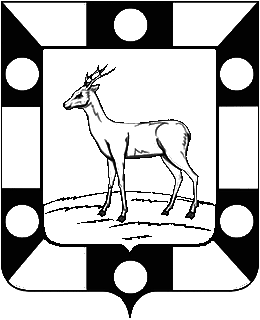 АДМИНИСТРАЦИЯгородского ПОСЕЛЕНИЯ петра дубраваМУНИЦИПАЛЬНОГО РАЙОНА ВолжскийСАМАРСКОЙ ОБЛАСТИПОСТАНОВЛЕНИЕот 02 сентября 2021г.  № 200О согласии с проектом Решения Собрания представителей городского поселения Петра Дубрава муниципального района Волжский Самарской области «О внесении изменений в Правила землепользования и застройки городского поселения Петра Дубрава муниципального района Волжский Самарской области» и направлении его в Собрание представителей городского поселения Петра Дубрава муниципального района Волжский Самарской областиРассмотрев доработанный с учетом заключения о результатах публичных слушаний от 01 сентября 2021 года проект решения Собрания представителей городского поселения Петра Дубрава муниципального района Волжский «О внесении изменений в Правила землепользования и застройки городского поселения Петра Дубрава муниципального района Волжский Самарской области», руководствуясь частью 16 статьи 31 Градостроительного кодекса Российской Федерации, Администрация городского поселения Петра Дубрава муниципального района Волжский Самарской области постановляет:1. Согласиться с проектом решения Собрания представителей городского поселения Петра Дубрава муниципального района Волжский «О внесении изменений в Правила землепользования и застройки городского поселения Петра Дубрава муниципального района Волжский Самарской области», доработанным с учетом заключения о результатах публичных слушаний от 01 сентября 2021 года.2. Направить проект решения Собрания представителей городского поселения Петра Дубрава муниципального района Волжский «О внесении изменений в Правила землепользования и застройки городского поселения Петра Дубрава муниципального района Волжский Самарской области», доработанный с учетом заключения о результатах публичных слушаний от 01 сентября 2021  года, на рассмотрение в Собрание представителей городского поселения Петра Дубрава муниципального района Волжский Самарской области.3. Настоящее постановление вступает в силу со дня его принятия.Глава городского поселения						Петра Дубрава муниципального районаВолжский Самарской области                                             В.А. Крашенинников 